Why a paradigm shift?Shift towards student-centeredness and students' competences. Standards and Guidelines for Quality Assurance in the European Higher Education Area have created common ground. Previous quality management activities are no longer sufficient.[Include Argument 4 strongly related to your institution, see long version for details]	Quality assurance for study programmes: The IQM Procedure.Developed by researchers, quality assurance agencies, ENQA, and practitionersTested and implemented in different study programmesA flexible framework for any higher education institutionFocus on students’ competences at the programme levelFocus on continuous improvement of the study programmeEasy-to-use materials availableHow is the IQM Procedure implemented?Set up an IQM teamImplement three stepsDefine competencesScreen competencesEnhance competencesUse the free ‘European Toolkit for Internal Quality Management in Competence-Based Higher Education’ including a questionnaire, report templates, information materials, etc. IQM-HE (2018). European Toolkit. Instructions to Implement the European Toolkit for Internal Quality Management in Competence-Based Higher Education. Retrieved from http://ec.europa.eu/programmes/erasmus-plus/projects/Background InformationThis template was developed during the course of the project‘Internal Quality Management: Evaluating and Improving Competence-Based Higher Education.’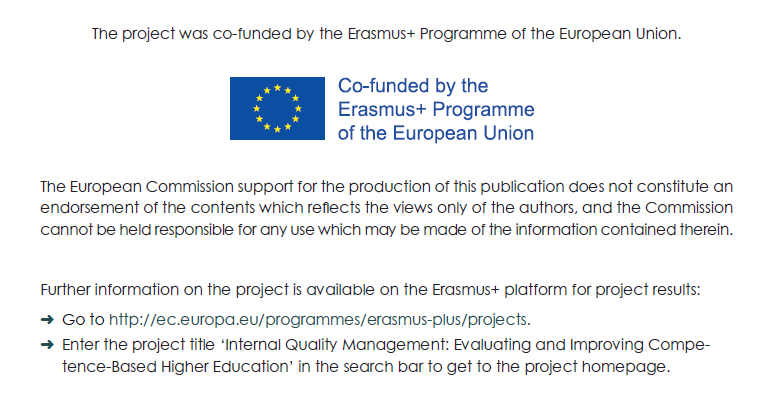 